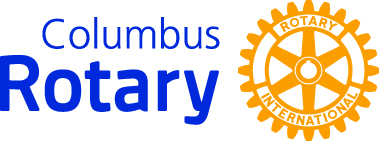 Middle School Student Service Above Self ProgramProject Launch Meeting RSVPRSVP due via email by October 12, 2017rickstuder@columbusrotary.orgThe Project Launch Meeting is an essential part of the Middle School Student Service Above Self Program experience. Please submit the following information to reserve space for your school. The Meeting is October 18, 2017, noon-1:45 at Linmoor Education Center. Lunch is provided.School: ________________________________________________________Principal: ________________________________________________________Project Lead Name(s) & Title(s) (school personnel designated as the primary contact(s) for project activities – one per project):Name_________________________________ Title/position________________________ Phone Number: ________________      Email:______________________________ Name_________________________________ Title/position________________________     Phone Number: ________________      Email:______________________________Student Participants – Name & Grade: (4 are invited if the school is considering two community service projects)_______________________________________________________________________________________________________________________________________________________________________________________________________________Do your students and/or faculty advisor already have a community service project – or projects – in mind?If so- please summarize that idea or ideas. (For ex. Food & clothing for the homeless. Hurricane relief. School pride.) If they don’t have a project focus yet, that’s fine. They will for sure by the end of the meeting.Project 1___________________________________________________________Project 2___________________________________________________________Submit completed RSVP to Rick Studer, Program Coordinator. rickstuder@columbusrotary.org. (Ph: 614-915-8149)